פרטי החברה, המעבדה, הבקשה והתכניתפרטי החברה, המעבדהמבנה הבעלות הצפוי בחברת המעבדה (לאחר הקליטה במעבדה)יזמיםצוות החברה (אנשי מפתח בתכנית)הבקשה והתכניתתקציב התכנית (באלפי ש"ח)סיכום מנהלים (מועתק כלשונו לחוות הדעת העולה לוועדת המחקר)סיכום המוצרים, הטכנולוגיה והמו"פ (עד 15 שורות)סיכום השוק הרלוונטי, ההזדמנות העסקית וההיערכות השיווקית (עד 15 שורות)תיאור צוות המיזם (עד 10 שורות)תכנית במסגרת מעבדהפרט את הערך המוסף של המעבדה לחדשנות או בעלי מניותיה לחברההזן טקסט כאן...פרט שיתופי פעולה אפשריים בין החברה למעבדה לחדשנות או לבעלי מניותיההזן טקסט כאן...פרט זכויות של המעבדה לחדשנות או בעלי מניותיה בקניין הרוחני שייווצר בחברההזן טקסט כאן...סטאטוס התכניתתיק הפרויקט - סטאטוס ערב תחילת התכניתהזן טקסט כאן...תיק המשך - סטאטוס ביצוע התיק הקודם בתכניתתכנון מול ביצוע המשימות המאושרות בתיק הקודם ובבקשות שינוי שאושרוהניצול המוערך של התקציב המאושר בתיק הקודםפרט מספר יעדים בתקופת התיק הנוכחי הניתנות לבחינה, כולל לסוף התקופהפרט והסבר ביחס למועד תחילת התכנית את:הזן טקסט כאן...המוצרים והטכנולוגיותהצורך, המוצרים והטכנולוגיותהזן טקסט כאן...אלטרנטיבותהזן טקסט כאן...אתגרים, חדשנות וחסמי כניסההזן טקסט כאן...היבטי איכות הסביבההזן טקסט כאן...הבעלות בתוצרי התכניתהזן טקסט כאן...מוצרי צד ג' המשמשים בתכניתהזן טקסט כאן...הפרת זכויות קניין וסקירת פטנטיםהזן טקסט כאן...רישום פטנטים - פרט את הפטנטים שהוגשו לרישום או יוגשו לרישום במסגרת התכניתתכנית המו"פיכולות המו"פ של החברה הרלוונטיות לתכניתהזן טקסט כאן...פערים ביכולות המו"פ של החברההזן טקסט כאן...טבלת המשימותפירוט תכולת המשימותיעדיםקבלני משנה חו"להשוק והשיווקהמיצוב והשוק הרלוונטיהזן טקסט כאן...נתונים כמותיים של פלחי השוק הרלוונטיים (במועד הגשת הבקשה)הזן טקסט כאן...מודל עסקי ולקוחותהזן טקסט כאן...מוצרים מתחריםחסמי שיווקהזן טקסט כאן...עלויות ומחירים (ב- $)תכנית השיווק של מוצרי התכניתהזן טקסט כאן...פעילות שיווק שבוצעה עד לתחילת תקופת התיק הזן טקסט כאן...תחזית המכירות של מוצרי התכנית (אלפי $)הייצורתכנית הייצורהזן טקסט כאן...סטאטוס ההערכות לייצורהזן טקסט כאן...ניהול סיכוניםהתרומה לישראלהזן טקסט כאן...תמלוגים - מוצרים וטכנולוגיות לתשלום תמלוגיםתיקים המשויכים לתכנית:הצהרת מקום ייצור ושיעור הערך המוסף של מוצרי התכניתהצהרת מקום הייצור ושיעור הערך המוסף הכולל לגבי כלל מוצרי התכניתהסיבות לייצור המוצרים בחו"להזן טקסט כאן...הצהרות לגבי מימון התכנית על ידי גורם חיצוניהצהרהנספחים (לשימוש מגישת הבקשה)בקשת תמיכה  בחברת פרויקטבמסגרת תכנית מעבדות 2018/06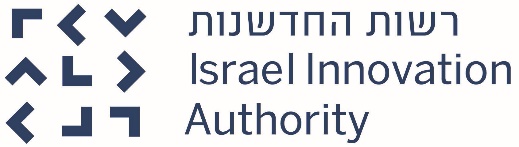 הנגשת המסמךבקובץ שלהלן נעשו התאמות הנגשה ככל שניתן. במידת הצורך, ניתן להיעזר במחלקת השירות והתמיכה או ברכזת הנגישות של הרשותהנחיות להגשת הבקשהיש להשתמש בגרסה העדכנית של מסמך הבקשה. יש להשתמש בגרסת אופיס 2010 ומעלה ובמחשב מבוסס Windows 7 ומעלה המכיל גופן דיוויד.אין לחרוג בבקשה המוגשת מ- 30 עמודים.כל השדות במסמך הבקשה הינם חובה. היכן שלא רלוונטי יש לציין "לא רלוונטי".המונח "תוצר" משמש לציין מוצר, שירות או תהליך.[ניתן להסיר את הרקע הצהוב המציין את האזורים במסמך שהם ברי עריכה (בכל פתיחה של המסמך):]עברית: לחץ על לשונית "סקירה" ← "הגן/הגבל עריכה" ← הסר את הסימון "סמן את האזורים שבאפשרותי לערוך"English: Press "Review" → "Protect/Restrict Editing" → Uncheck "Highlight the regions I can edit"1.10innovation_labs_request_form_v1.10.27.docxמועד הגשהשם החברהמועד התאגדות (חברה)Company Nameח.פ (חברה)שם המעבדהשם מנהל המעבדהLab Nameח.פ. (מעבדה)#שם בעל המניותאזרחותתמורה למניותשיעור אחזקות (%)שיעור אחזקות (%) בדילול מלא12345678910#סה"כ100%100%אם אחרבתמורה למניות או אופציות, פרט#שם מלאת"זכתובתטלפוןEmail123#שם מלאת"זכתובתטלפוןEmail12345נושא הפרויקט (בעברית)תיאור הפרויקט (בעברית)החברה/הפרויקט הגישו בעבר בקשה לתמיכהמועד התחלהאם הוגשה בעבר בקשה רשום את מספרי התיקים הקודמים ברשות החדשנותאם הוגשה בעבר בקשה רשום את מספרי התיקים הקודמים ברשות החדשנותאם הוגשה בעבר בקשה רשום את מספרי התיקים הקודמים ברשות החדשנותאם הוגשה בעבר בקשה רשום את מספרי התיקים הקודמים ברשות החדשנותאם הוגשה בעבר בקשה רשום את מספרי התיקים הקודמים ברשות החדשנותאם הוגשה בעבר בקשה רשום את מספרי התיקים הקודמים ברשות החדשנותסטטוס הבקשה/בקשות שהוגשה/הוגשו בעברהזן טקסט כאן..תקציב מבוקש בתיקמימון משלים בתיק ל- 100% מהתקציב המבוקשמימון עודף מעבר לתקציב המבוקשיש להתייחס לנושאים הבאים:[1] המוצרים[2] הטכנולוגיה[3] החדשנות הטכנולוגית[4] החדשנות הפונקציונאלית[5]  עיקרי תכולת הפיתוח בתיק[6]  ההישגים והתוצרים בתום תקופת התיק, לרבות קניין רוחני שנוצר...יש להתייחס לנושאים הבאים:[1] תיאור השוק העולמי גודלו, קצב גידולו ומגמות[2] המודל העסקי[3] מתחרים ומוצרים מתחרים[4] אימות השוק והמודל העסקי שנעשההזן טקסט כאן...יש להתייחס לנושאים הבאים:[1] יש להתייחס לאנשי מפתח (לרבות יזמים, מנכ"ל ומנהל פיתוח) - רקע וניסיון רלוונטי[2] ככל שרלוונטי יש להתייחס לקבלני משנה מהותייםהזן טקסט כאן...פרט והסבר ביחס למועד תחילת התכנית[1] הטכנולוגיות והמוצרים הרלוונטיים לתכנית שקיימים בחברה[2] הממצאים הרלוונטיים לתכנית שהושגו עד תחילתה[3] ההיתכנות של הטכנולוגיות שבבסיס המוצרים המפותחים בתכנית% ביצועפירוט והסבר לשינויים ולחריגות בביצוע ביחס לתכנון12345678910תקציב מאושר (₪)תקציב מנוצלמוערך (₪)הסבר החריגותתיאור היעדמועד מתוכנןמועד ביצוע בפועלפירוט והסבר1234תאר ופרט את:[1] הישגי המחקר והפיתוח בתיק הקודם, לרבות תוצאות של ניסויים שבוצעו[2] ככל שרלוונטי, שינויים שחלו בהגדרת ו/או במפרט המוצרים במהלך ביצוע התיק הקודם[3] תכנית הייצור והשיווק - הביצוע, השינויים והחריגות ביחס לתכנון בתיק הקודם[4] באם אושרה הארכת תקופה, משכה והסיבות להארכהלגבי כל אחד ממוצרי התכנית תאר:[1] הצורך וייעוד המוצר[2] תיאור המוצר (כולל תיאור פונקציונאלי) והאופן בו הוא עונה לצורך[3] הטכנולוגיות שבבסיס המוצר[4] מרכיבי המוצר רכיביו ועקרונות הפעולה[5] מרכיבי המוצר ורכיביו, הטכנולוגיות שיפותחו בתכנית ביחס לקיים בתחילתה והיתרון התחרותי שייווצר[6] ככל שרלוונטי - יש לצרף גם את עיקרי מפרט הביצועים של המוצר, כולל נתונים כמותיים וסכמת בלוקים (חומרה/ תוכנה)תאר את: [1] הפתרונות, המוצרים והטכנולוגיות האלטרנטיביים הקיימים בשוק במועד תחילת התיק הנותנים מענה לצורך זהה או דומה ואת יתרונותיהם ומגבלותיהם - יש לציין את המקורות עליהם מתבסס המענהתאר את:[1] האתגרים, הבעיות והקשיים שמציבה תכנית המחקר והפיתוח לצד דרכי הפתרון שבתכנית[2] הייחודיות והחדשנות הטכנולוגית ו/או הפונקציונאלית (בנפרד) במוצר בכללותו ובטכנולוגיות שבבסיסו, ביחס לקיים בחברה עצמה וביחס לקיים בעולם[3] החדשנות הטכנולוגית ו/או הפונקציונאלית (בנפרד) שתתווסף במהלך ביצוע התכנית[4] חסמי הכניסה הטכנולוגיים למתחרים פוטנציאלייםפרט:[1] ככל שקיימות, פרט את תקנות איכות הסביבה הנוגעות למוצרי התכנית, בארץ ו/או במדינות היעד אליהן ישווקו, אחרת ציין: "לא רלוונטי"[2] ככל שרלוונטי, פרט את הצעדים הננקטים כדי שמוצרי התכנית יעמדו בתקני איכות הסביבה הנוגעים להם, אחרת ציין: "לא רלוונטי"יש להתייחס לנושאים הבאים:[1] האם כל זכויות הקניין, לרבות הקניין הרוחני, בטכנולוגיות, בתוצרים ובמוצרי התכנית, הנם בבעלות הבלעדית של החברה מגישת הבקשה? אם לא, פרט[2] האם כל זכויות הקניין בתוצרי המו"פ של קבלני המשנה המועסקים בתכנית הנם בבעלות הבלעדית של החברה מגישת הבקשה? אם לא, פרט[3] האם למעבדה זכויות כלשהן בקניין הרוחני? אם כן, פרטיש להתייחס לנושאים הבאים:[1] ככל שרלוונטי, פרט את רכיבי הקוד הפתוחOpen Source) ) ) המשמשים בתכנית, אחרת ציין : "לא רלוונטי"[2] ככל שרלוונטי, פרט את רכיבי הידע [לרבות פטנטים, רישיונות, רישיונות שימוש בסכמת ייצור רכיבים (IPCore) וכד'] ו/או מוצרים של צד שלישי עליהם מתבססת תכנית המו"פ. לגבי כל רכיב כזה פרט את: [א] מהותו, [ב] הבעלים שלו, [ג] סוג ההרשאה שקבלה החברה לשימוש בידע או במוצר (כגון: בעלות, בעלות משותפת, רישיון בלעדי/ שאינו בלעדי, רישיון תמידי/ לתקופה קצובה / ניתן לביטול (תנאי הביטול) וכד') , אחרת ציין :"לא רלוונטי"יש להתייחס לנושאים הבאים:[1] האם נבדק כי המחקר והפיתוח ותוצריו אינם מפרים זכויות קניין רוחני (לרבות פטנטים) של אחרים? באיזה אופן? [2] האם בוצע או יש כוונה לבצע סקר פטנטים? פרטהפטנטהרלוונטיות של הפטנט לתכניתמועד וסטאטוס הרישום234שים לב! במילוי סעיף ‎זה יש להתייחס ולפרט לגבי כל אחד ממוצרי התכניתיש להתייחס לנקודות הבאות:[1] היכולות הטכנולוגיות של החברה, לרבות ידע קיים בחברה וביצועי העבר[2] תשתיות הפיתוח הקיימות בחברה (לרבות מעבדות, מתקני/אמצעי ייצור, ציוד ייעודי וכד')[3] יכולות צוות המו"פ והתאמתן לביצוע התכנית ותמצית הניסיון המקצועי של אנשי מפתח בתוכנית[4] ככל שרלוונטי, השינויים שחלו בנושאים הנ"ל ביחס לתקופות התיקים הקודמים תחת רשות החדשנותככל שקיימים פערים[1] פרט את הפערים בין היכולות שתוארו לעיל לבין היכולות הנדרשות למו"פ שבתכנית, אחרת ציין : "לא רלוונטי"[2] תאר כיצד בכוונת החברה לגשר על פערים אלו (כגון: ע"י המעבדה לחדשנות, קבלני משנה, רכישת ידע, שת"פ, וכד'), אחרת ציין: "לא רלוונטיפרט:[1] את המשימות ותתי המשימות המתוקצבות בתיק לשם ביצוע המו"פ של הטכנולוגיות ומוצרי התכנית (בנפרד לגבי כל מוצר) ואת משאבי כוח האדם והתקציב הכולל הנדרשים לביצועןהמשימות בתיקמועד התחלהמועד סיוםשנות אדםתקציב כוללאלפי ₪12345678910לגבי לכל אחת מהמשימות שבטבלה ‏8.3 לעיל פרט את:[1] תכולת המו"פ במסגרת המשימה (מה מפותח ומה פעילויות המו"פ ), קבלני המשנה המשתתפים בביצועה ותפקידם[2] שלב המו"פ (על הציר המתודולוגי, של המשימה, כגון: אפיון, תכנון, מימוש, קידוד, בדיקות, אינטגרציה..) בתחילת התיק ובסיומו, ותוצרי המשימה[3] האתגר והחדשנות הטכנולוגית והפונקציונאלית שבמשימה ביחס לקיים בחברה בתחילת תקופת התיק והיתרון התחרותי שהיא מקנה[4] הצדקה לרכיבי התקציב הנדרשים לביצוע המשימה (יש להתייחס לכל רכיבי התקציב)פירוט המשימה12345678910פרט לפחות שלושה יעדים עיקריים בתקופת התיק הנוכחי הניתנות לבחינה ו/או למדידה, לרבות יעדים פיננסייםתיאור היעד ואופן בדיקת העמידה בהמועד מתוכנן1234ככל שמתוכנן תיק/תיקי המשך, פרט יעדים עיקריים מעבר לתקופת התיק הנוכחי, לרבות יעדים פיננסייםתיאור היעד ואופן בדיקת העמידה בהמועד מתוכנן1234פרט:את קבלני המשנה (קב"מ) המתוקצבים בתיק המבצעים את חלקם בתוכנית מחוץ לישראל או שאינם תושבי ישראל, את מהות פעילותם בתיק ואת הסיבות להעסקתם במקום העסקת עובדים ו/או קבלני משנה ישראליםשם קב"מ חו"לארץ מושבתיאור מהות הפעילות והסיבות להעסקת קב"מ חו"ל1234הגדר לגבי כל אחד ממוצרי התכנית:[1] המיצוב לעומת הקיים בשוק[2] שוקי היעד הרלוונטיים למוצר, לרבות התפתחויות ומגמות[3] פלחי השוק הרלוונטיים הקיימים, לרבות פילוח גיאוגרפיציין את המקורות עליהם מתבסס המענהפרט לגבי כל אחד ממוצרי התכנית:[1] היקף השוק השנתי העולמי הרלוונטי (ביחידות ובדולרים)[2] היקף השוק השנתי העולמי הפוטנציאלי למוצר[3] קצב גידול השוק הרלוונטי[4] נתח השוק החזוי למוצר[5] אורך חיי המוצר בשוקציין את המקורות עליהם מתבסס המענהפרט לגבי כל אחד ממוצרי התכנית:[1] מודל ההכנסות[2] הלקוחות הרלוונטיים הקיימים ומהות העסקאות שבוצעו אתם[3] הלקוחות הרלוונטיים הפוטנציאליים, לרבות תיאור הקשרים עמם והלקוחות הסופיים[4] כיצד תסייע המעבדה במאמצי חדירה לשוק (אם רלבנטי)הסבירו:פרט את נתוני המוצרים המתחרים במוצרי התכנית בשווקים הרלוונטיים והדגש את יכולותיהם יתרונותיהם וחסרונותיהם ביחס למוצרי התכנית.שם יצרן ולינק לאתרשם המוצר המתחרהמחירב- $נתח שוק (%)יכולות, ביצועים, יתרונות וחסרונות בהשוואה למוצרי התכנית1234יש להתייחס לנקודות הבאות:[1] פרט את החסמים לשיווק מוצרי התכנית (כגון: צורך ברישוי, עמידה בתקינה, דרישות רגולטוריות במדינות שונות, מגבלות חוקיות וכד')[2] פרט כיצד בכוונת החברה להתמודד עם החסמים שצוינו[1] פרט בטבלה את עלות הייצור ומחירי המכירה החזויים של מוצרי התכנית (ב- $)[2] תאר בהמשך לטבלה את השיקולים וההצדקה לתמחור המוצרים ודרך חישובםהמוצרהמחיר ללקוח ישירהמוצרהמחיר ללקוח ישיר1234פרט לגבי מוצרי התכנית את:[1] אסטרטגיית השיווק[2] תכנית הפעולה השיווקית[3] ערוצי השיווק[4] הסכמי שיווק[5] משאבי השיווק בחברה, לרבות תקציב השיווק המתוכנן (לפי שנים) ומטרותיו[6] בעלי התפקידים שיעסקו בשיווק מוצרי התכניתפרט את:[1] פעילות השיווק שבוצעה בפועל לרבות התייחסות לתכנית השיווק[2] המשאבים שהוקצו לשיווק[3] ככל שהיו מכירות, היקפי המכירות בפועל של מוצרי התכנית (ביחידות וב- $)יש להתייחס לנקודות הבאות:[1] פרט בטבלה את תחזית המכירות, החל משנת המכירות הראשונה ובמשך 5 שנים, לפי מוצרי התכנית ולפי שווקי היעד[2] בהמשך לטבלה פרט את הביסוס לתחזית המכירות, שיטת בניית התחזית וההנחות והשיקולים שבבסיסה שים לב! לגבי שיפור ו/או תוספת למוצר קיים, התחזית תתייחס לגידול במכירות שיגרם בגינםהמוצרשוק יעדמכירותמכירותמכירותמכירותמכירותסה"כ1234שימו לב![1] הפרק מתייחס לייצור הסדרתי של המוצרים שבתוכנית (ולא לייצור אבות טיפוס עבור המו"פ)[2] לגבי מוצרי התכנית ותוצריה שאין בצדם ייצור (כגון: תוכנה,IPCore , רישיונות, וכד') יש לציין: "אין ייצור"פרט לגבי כל אחד ממוצרי התכנית את:[1] תכנית הייצור[2] החסמים הפוטנציאלים לייצור[3] תחזית הייצור (במונחים כמותיים) על פני 5 שנים[4] האמצעים הפיזיים, התשתיות והמשאבים הפיננסיים הנדרשים לביצוע תכנית הייצור[5] היצרנים, מקומות הייצור והשיקולים שבבחירתם[6] תרומת המעבדה לתהליך הייצור ותכנונו (אם רלבנטי)פרט את:[1] ההיערכות לייצור שנעשתה והמשאבים שהוקצו עד לתחילת תקופת התיק[2] היקפי הייצור שבוצעו (ביחידות) עד לתחילת תקופת התיק[3] ההסדרים שנעשו להבטחת היצור בישראלפרט:[1] את הסיכונים שבביצוע התוכנית ואת אופן ניהולם, לרבות התייחסות לסיכונים שהוסרו במהלך ביצועההסיכוןניהול הסיכון1234פרט:[1] את התרומה הישירה והעקיפה של התכנית לישראלפרט:[1] את הטכנולוגיות והמוצרים, לרבות מוצרים שימכרו כשרות, עבורם ישולמו התמלוגים בגין התכניתפירוט הטכנולוגיות או המוצרים123הנחיה:[1] רשמו את מספרי התיקים שיש לשייך לתכנית זו23456789101112על בסיס הטבלה שבנספח חשבו מקום היצור ושיעור הערך המוסף:[1] היקף הייצור הכולל של כלל מוצרי התכנית בכל מדינה[2] הערך המוסף הכולל בישראל של כלל מוצרי התכניתשים לב! אם לגבי כל מוצרי התכנית ותוצריה אין ייצור (כגון: תוכנה,IPCore , רישיונות וכד'), יש לציין:"אין ייצור"שים לב! טבלה זו תועתק כלשונה על ידי הבודק לחוות הדעת ותוצג בפני חברי ועדת הזנקישראלשם המדינה...שם המדינה...שם המדינה...היקף הייצור הכולל (%)הערך המוסף הכולל(%)פרט:[1] לגבי כל אחד מהמוצרים פרט ונמק את הסיבות לייצורו המלא או החלקי מחוץ לישראלכן/לאפרוטהתכנית תתבצע על פי הזמנה של אחר, תמורת תשלום מלא או חלקי הניתן כנגד מתן זכויות בעלות, חלקית או מלאה, בידע או במוצר?התכנית או חלק ממנה ממומנת בידי אחר, שלא במסגרת הזמנה לפי הסעיף הקודם?עומד להתקבל ו/או התקבל סיוע אחר או נוסף ממקור ממשלתי לשם ביצוע התכנית?הריני מצהיר בזה כי המידע המופיע בבקשה זו הינו למיטב ידיעתי המידע הנכון, המעודכן ביותר והמלא המצוי בידי ובידיעתי האישית וכי אני מתחייב להודיע לרשות החדשנות על כל מידע חדש שיהיה קיים בידי ובידיעתי האישית ואשר יהיו בו כדי להשפיע על המוצר המפותח ויכולת החברה מכל היבט שהוא. למיטב ידיעתי, ונכון עד תאריך הגשת הבקשה, אין החברה נתבעת ע"י צד שלישי בנושאי קניין רוחני, סכסוך עסקי או כל תביעה שהיא ואין בדוחותיה הכספיים בשנתיים האחרונות כל הערה משמעותית של רואי החשבון של החברה ביחס למצבה הכספי.במידה והאמור אינו נכון - יש לפרטהזן טקסט כאן...חתימותתאריךתפקיד החותםשם מלאמס ת.ז.יזם/מנכ"ל חברת המעבדהמנהל המעבדה